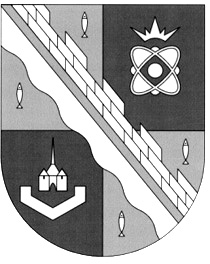                            администрация МУНИЦИПАЛЬНОГО ОБРАЗОВАНИЯ                                             СОСНОВОБОРСКИЙ ГОРОДСКОЙ ОКРУГ  ЛЕНИНГРАДСКОЙ ОБЛАСТИ                             постановление                                                        от 30/07/2021 № 1595О назначении общественных обсужденийв форме общественных слушанийпо проекту актуализации Схемы теплоснабжения муниципального образования Сосновоборский городской округ на период до 2032 года	В соответствии со статьей 28 Федерального закона от 06.10.2003 № 131-ФЗ «Об общих принципах организации местного самоуправления в Российской Федерации», Федеральным законом от 27.07.2010 № 190-ФЗ «О теплоснабжении», постановлением Правительства РФ от 22.02.2012 № 154 «О требованиях к схемам теплоснабжения, порядку их разработки и утверждения», Уставом муниципального образования Сосновоборский городской округ Ленинградской области, решением совета депутатов муниципального образования Сосновоборский городской округ Ленинградской области от 29.09.2017 № 129 «Об утверждении «Положения об общественных обсуждениях на территории муниципального образования Сосновоборский городской округ Ленинградской области», в целях обеспечения участия населения муниципального образования Сосновоборский городской округ Ленинградской области в решении вопросов местного значения, администрация Сосновоборского городского округа постановляет:1. Назначить общественные обсуждения в форме общественных слушаний по проекту актуализации Схемы теплоснабжения муниципального образования Сосновоборский городской округ на период до 2032 года (далее – Схема теплоснабжения):1.1. Установить период проведения общественных обсуждений в форме общественных слушаний с 11 августа 2021 года по 6 сентября 2021 года.1.2. Установить период сбора замечаний и предложений к проекту Схемы теплоснабжения с 11 по 31 августа 2021 года.1.3. Общественные слушания провести 6 сентября 2021 года с 17.00 ч., в зале 370 здания администрации Сосновоборского городского округа, расположенного по адресу: г. Сосновый Бор, ул. Ленинградская, д.46., при соблюдении санэпидемилогических требований, действующих на дату проведения общественных слушаний.2. Назначить комитет по управлению жилищно-коммунальным хозяйством администрации Сосновоборского городского округа (Долотова Н.В.) (далее – Комитет ЖКХ) организатором проведения общественных обсуждений в форме общественных слушаний по проекту актуализации Схемы теплоснабжения.3. Комитету ЖКХ разместить на официальном сайте администрации Сосновоборского городского округа и в  городской газете «Маяк», в срок не позднее 4 августа 2021 года уведомление о проведении общественных обсуждений в форме общественных слушаний по проекту актуализации Схемы теплоснабжения.4. Комитету ЖКХ, не позднее 11 августа 2021 года разместить на официальном сайте администрации Сосновоборского городского округа, а также в МБУ «Сосновоборская городская публичная библиотека», расположенной по адресу: г. Сосновый Бор, ул. Ленинградская, д.46 проект Схемы теплоснабжения и действующую Схему теплоснабжения для ознакомления, сбора замечаний и предложений.5. Комитету ЖКХ не позднее 3 сентября 2021 года разместить на официальном сайте администрации Сосновоборского городского округа и в городской газете «Маяк» поступившие замечания и предложения к проекту Схемы теплоснабжения.6. Утвердить состав рабочей группы по подготовке проекта актуализации Схемы теплоснабжения (Приложение).7. Комитету ЖКХ в течении 3 рабочих дней со дня проведения общественных обсуждений в форме общественных слушаний по проекту актуализации Схемы теплоснабжения разместить на официальном сайте администрации Сосновоборского городского округа, итоговый протокол общественных обсуждений в форме общественных слушаний.8. Администрации Сосновоборского городского округа в течении 7 рабочих дней со дня размещения итогового протокола на официальном сайте администрации Сосновоборского городского округа, при отсутствии замечаний, утвердить проект Схемы теплоснабжения.9. Комитету ЖКХ, в течении 15 календарных дня со дня утверждения актуализированной Схемы теплоснабжения, разместить ее, копию решения о ее утверждении и Схему теплоснабжения предшествующую актуализированной схеме, на официальном сайте администрации Сосновоборского городского округа.10. Комитету ЖКХ, не позднее 3 календарных дней со дня размещения актуализированной Схемы теплоснабжения на официальном администрации Сосновоборского городского округа, разместить информацию на электронном сайте городской газеты «Маяк» о размещении актуализированной Схемы теплоснабжения.11. Общему отделу администрации (Смолкина М.С.) официально обнародовать настоящее постановление на электронном сайте городской газеты «Маяк». 11. Отделу по связям с общественностью (пресс-центр) комитета по общественной безопасности и информации администрации (Бастина Е.А.) разместить настоящее постановление на официальном сайте Сосновоборского городского округа. 12. Настоящее постановление вступает в силу со дня официального обнародования. 13. Контроль за исполнением настоящего постановления возложить на заместителя главы администрации по жилищно-коммунальному комплексу Иванова А.В. Глава Сосновоборского городского округа 			                           М.В. ВоронковУТВЕРЖДЕНпостановлением администрацииСосновоборского городского округаот 30/07\2021 № 1595(Приложение)Состав рабочей группы по проекту актуализации Схемы теплоснабжения муниципального образования Сосновоборский городской округ на период до 2032 годаПредседательИванов Александр Валерьевичзаместитель главы администрации по жилищно-коммунальному комплексуУчастники рабочей группыУчастники рабочей группыКобзев Антон Александровичпредседатель комитета жилищно-коммунального хозяйстваДолотова Наталья Васильевнаначальник отдела жилищно-коммунального хозяйстваГалочкина Виктория Николаевнапредседатель КАГиЗТимаков Олег Александровичзаместитель начальника турбинного цеха по эксплуатации Ленинградской АЭС-2Кочеров Олег Александровичзаместитель начальника турбинного цеха по бойлерной районного теплоснабжения Ленинградской АЭС-2Пикос Владимир Викторовичзаместитель начальника отдела инженерно-технической поддержки эксплуатации Ленинградской АЭС-2Кайдаш Сергей Ивановичинженер I категории цеха обеспечивающих систем Ленинградской АЭС-2Воробьев Василий Семеновичгенеральный директор ООО «ТСП»Цедилин Валерий Владимировичдиректор СМУП «ТСП»Марков Геннадий Владимировичглавный инженер СМУП «ТСП» Евдокимов Александр Олеговичначальник ПТО СМУП «ТСП»Есипов Александр Сергеевичгенеральный директор АО «АЭСТ и С»Чернышев Виталий Геннадьевичглавный инженер АО «АЭСТ и С»Бабич Иван Анатольевичдепутат Совета депутатовПавлов Александр Александровичдепутат Совета депутатов